Computación 1er grado Burbuja 1Profesor MarianoMaterial de apoyo a la clase de 11/03/21Les recuerdo mi correo:Profesor Mariano:    marianocomputacionrobles@gmail.com Como ya les dije en la clase, pueden dibujar las partes de la computadora (monitor, teclado y mouse) en el Paint o en Arbol ABC:  https://arbolabc.com/juegos-de-colores/dibujemos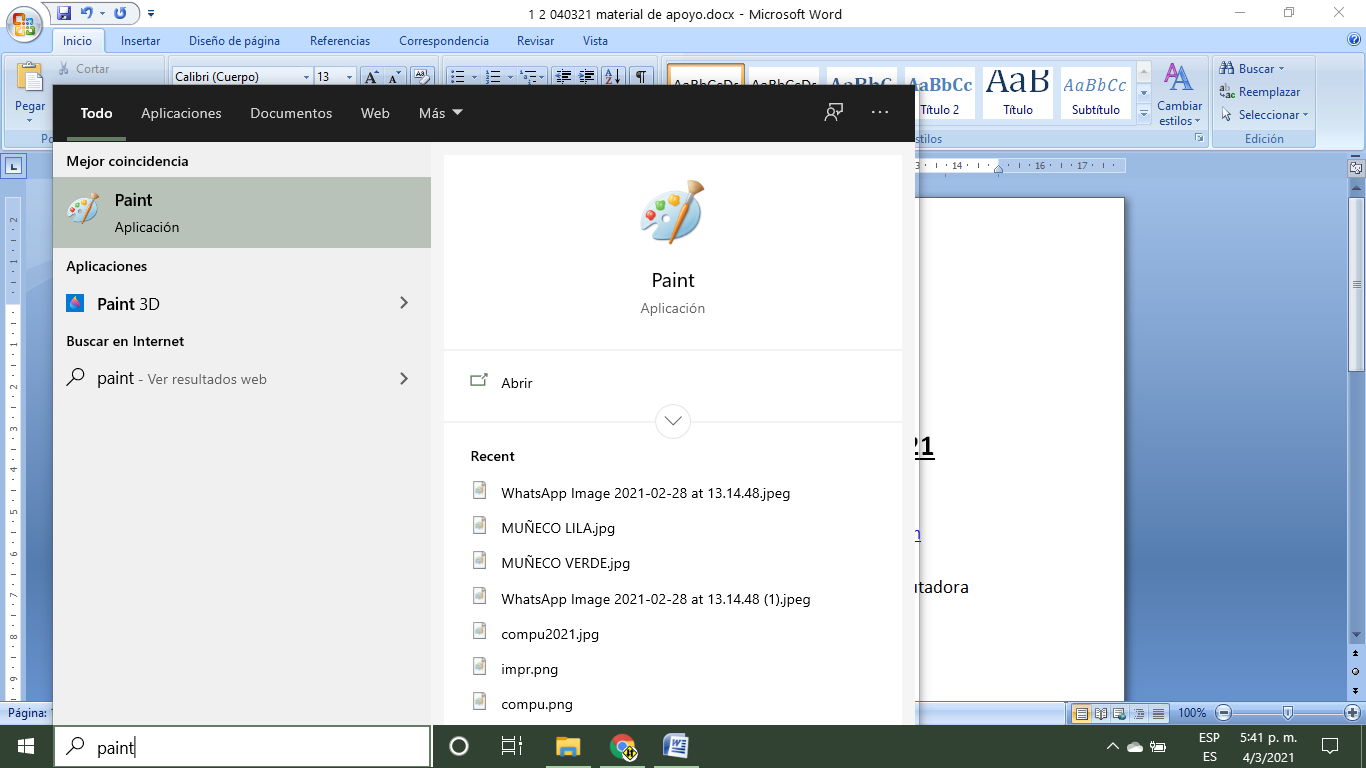 ¿Alguien quiere armar un rompecabezas? https://www.jigsawplanet.com/?rc=play&pid=1ba27b605c5e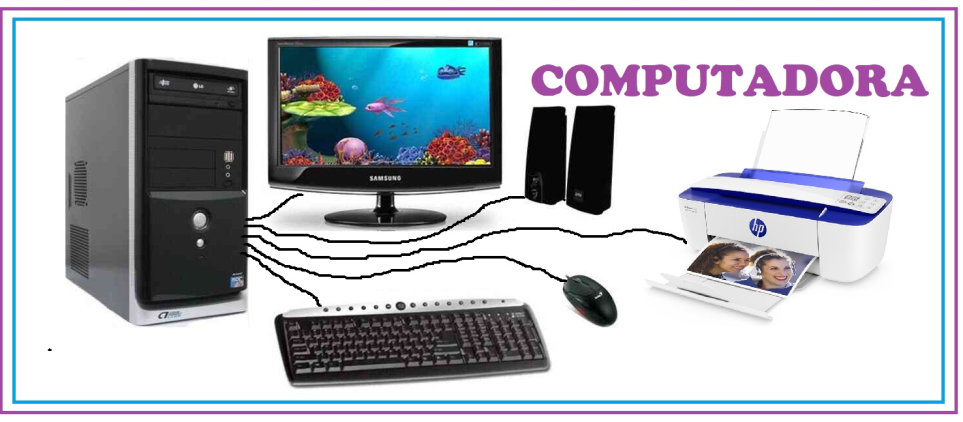 